  INSTRUCCIONES PARA ELABORAR SOLICITUDES EN VIDEO 
  PARA 2018-19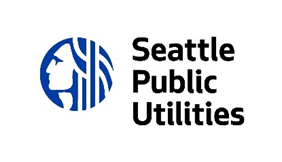   Subvención de contrapartida para comunidades libres de residuosLas solicitudes se deben recibir antes de las 5:00 p. m. 
del viernes 23 de febrero de 2018.Antes de completar la solicitud, lea las pautas. Puede optar por presentar la solicitud en video o en formato impreso.Paso 1: Elabore su videoLa solicitud completa en video no debe durar más de 20 minutos. Esta es la duración máxima; se aceptan videos más breves. El equipo de revisión dejará de ver el contenido a los 20 minutos.Las solicitudes en video pueden enviarse en el idioma que usted prefiera. SPU las hará traducir/interpretar.Este no es un concurso de producción de videos. Simplifique. Se aceptan videos tomados con el teléfono, siempre y cuando la calidad del sonido sea buena. En su solicitud se revisará el contenido, no la calidad de la producción. En el video, se deben responder las 7 preguntas que se indican a continuación:Descripción del proyectoDescriba su proyecto propuesto e incluya lo siguiente: Qué quiere hacerPor qué quiere hacerloLa manera en que su proyecto permite prevenir la generación de residuos¿En qué medida su proyecto aborda uno o más de los requisitos:Ser innovadorY/OIncluir a una o más de las siguientes comunidades: comunidades de color, inmigrantes, refugiados, personas de bajos ingresos, personas con discapacidades, adultos mayores, adultos jóvenes, jóvenes, niños y/o pequeñas empresasY/OAyudar a las comunidades necesitadasActividades del proyecto¿Qué actividades y estrategias específicas utilizará para lograr los objetivos de su proyecto?Resultados del proyecto¿Qué resultado espera obtener con el proyecto? Incluya impactos específicos en los residuos, beneficios para la comunidad u otros cambios que espere ver.Medición del éxito¿Qué herramientas y estrategias utilizará para medir el éxito del proyecto?Dotación de miembros del personal del proyecto¿Qué personal incluirá su proyecto? Incluya personal remunerado, voluntarios y asociados de la comunidad que aportarán tiempo. También describa los conocimientos, las habilidades, la experiencia laboral similar y las relaciones comunitarias que su equipo aporta al proyecto.Participación comunitaria¿Las comunidades afectadas por su proyecto participarán en la planificación y ejecución del proyecto? En caso afirmativo, explique cómo lo harán.Impactos a largo plazo¿De qué manera su proyecto seguirá previniendo la generación de residuos luego de la finalización de la subvención? Por ejemplo, ¿su proyecto compartirá métodos y resultados que otras personas pueden aplicar a proyectos similares? ¿O su proyecto creará una herramienta que otras personas pueden usar para prevenir la generación de residuos? o ¿Se educará a la comunidad para que sigan previniendo la generación de residuos?Paso 2: Publique su videoPublique su solicitud en video en línea en una ubicación en la cual el equipo de revisión de subvenciones pueda verla. Copie el enlace al video en la tabla de resumen del proyecto a continuación.Paso 3: Complete el Formulario de presupuesto para solicitudEn el Formulario de presupuesto para solicitud incluya un presupuesto detallado para el proyecto para el que solicita la subvención.Paso 4: Complete la tabla de resumen del proyectoComplete la siguiente tabla de resumen del proyecto:Paso 5: Envíe su solicitudCopie y pegue la tabla de resumen del proyecto en un mensaje de correo electrónico.Adjunte el Formulario de presupuesto para solicitud al mensaje de correo electrónico (obligatorio).Adjunte cotizaciones de precios para los gastos que se indican en el presupuesto (opcional).Adjunte imágenes o mapas para respaldar la propuesta de su proyecto (opcional).Es posible que a los finalistas se les soliciten cartas de respaldo. No debe incluirlas en su solicitud. Envíe su solicitud completa por correo electrónico a la siguiente dirección: wastefreegrants@seattle.gov.Enlace a la solicitud en videoIdioma del video (por ejemplo: inglés, español, etc.)Nombre del proyectoFecha de inicio del proyectopuede comenzar a partir de julio-septiembre de 2018Fecha de finalización del proyectono debe superar los 12 meses posteriores a la fecha de inicioUbicación en la que se realizará el proyecto (por ejemplo: vecindario, nombre de la empresa, nombre del edificio, etc.). Debe incluir la dirección postal y el código postal si el proyecto se realizará en un lugar específico.Nombre del solicitante, de la empresa o la organizaciónDirección de correo postalCiudad, estado, código postalPersona de contacto del proyectoPuesto laboralDirección de correo electrónicoNúmero de teléfono preferido